         Gillingham Town Youth Football Club 6-aside Football Tournament 13th July 2019  - U8 to U1314th July 2019 – U14 to U16@ Kington Magna, Gillingham, Dorset, SP8 5ED (please see www.gtyfc.co.uk for directions)Tournament Rules  This tournament has been sanctioned by the Dorset FA.  All teams taking part in the tournament are bound by the tournament rules. Any team found to be failing to comply with the tournament rules or code of conduct may be expelled from the tournament.  The decisions made by the tournament organiser(s) are final, in all matters of rule interpretation. All players must not have exceeded their age group by midnight on 31st August 2019.  Player Registration The gates will open at 8:00am each dayAll players must be registered with the tournament organiser’s by 9:00am on the day, unless start times are staggered.   A timetable will be provided once final numbers are known. Team colours and the name and date of birth of the players must be provided at the player registration table upon arrival to the tournament.  The first match will start at around 9:30am. A player cannot play for more than one team in the tournament. Players must play with and against players of their own age group. U8’s, U9’s, U10’s and U11’s will play non-competitive friendly matches within their age group.  Field of Play All matches will be played on grass. The goals will be junior size; 12 feet by 6 feet or smaller.   The Ball Under 8’s and Under 9’s will use a size 3 ball. Under 10’s, Under 11’s, Under 12’s, Under 13’s and Under 14 will use a size 4 ball. Under 15 and Under 16 will use a size 5 ball.Number of PlayersAll teams will play with six players on the pitch, with a maximum of three substitutes. Substitutes can be used continuously and repeatedly throughout each game.  Equipment All players MUST wear shin pads/guards.  Appropriate footwear must be worn.  No jewellery is to be worn or taped over.  Glasses may be worn where necessary but must be secured adequately.  The tournament organiser’s will not take responsibility for any damage, injury or loss as regards to spectacles.  Duration and play of games  Each game will last ten minutes; five minutes each way.  Games will be played to the timing announced on the central PA. No time will be added for stoppages due to injury or other incidents, except in exceptional circumstances. There will be a changeover period of 3 minutes between each fixture.  It is essential that teams are ready to enter the pitch for their game before the previous game has finished.  There will be no offside rule.  The ball must be played forward from kick off and free kicks.  A goal cannot be scored directly from the start of play or directly from a throw in.  Under 8’s, under 9’s and under 10’s are to retreat to behind the half way line for oppositions goal kicks.  No drop kicks are allowed from the goal, the ball must be passed or thrown. The goal keeper cannot pick up the ball directly from a pass back or throw in by their own team.  The referee’s decision is final; the referee will be the sole arbiter on any disputes and has the power to interpret the rules governing the tournament while bearing in mind the best interest of all parties.  Groups and Points System  A points system will not apply to U7’s, U8’s, U9’s, U10’s and U11’s due to the non-competitive nature of the matches.  Where possible, teams will play on a league basis divided into two groups, teams in the group will play each other once; 3 points will be awarded for a win and 1 point will be awarded for a draw. Where there are two groups (Group A and Group B) two semi-finals will be played, the winner of Group A will play the runner up of Group B; and the winner of Group B will play the runner up of Group A. The winners of the semi-finals will play each other in a final. If the final ends in a draw, a penalty shoot-out will take place and be best of 3 for each team.  In the event of two teams within a group achieving the same number of points, the following criteria will apply in the order shown below:  Superior goal difference  Best goal average  Highest number of goals scored  If there are fewer teams than required to make two leagues, then there will be one league and each team will play each other twice, with the same points system as above. The top two teams in the league will play in a final.  Protests and AppealsAll protests and appeals should be made to the tournament organiser’s within 10 minutes of the match being completed, along with a fee of £5. The fee will be forfeited should the appeal fail.  The decision of the tournament organiser’s is final. Code of ConductAll players, managers, team officials, parents and spectators must comply with the code of conduct.  Gillingham Town Youth Football Club’s aim is for all children taking part in our tournament to play football in a positive atmosphere that is free from foul or abusive language, undue pressure, embarrassment and prejudice.  Please help us achieve this aim by abiding by this simple code:  I)        Foul or abusive language from players, spectators or officials will not be tolerated  Decisions made by the referees should not be disputed – they can make mistakes just  like all people do  The health and safety of players is paramount, if players are injured or feeling unwell they should not be encouraged to continue to play. Coaches are encouraged to give all players and equal amount of game time – it is not fun for the children to be sat on the touchline.  Coaches, parents and spectators are expected to let all players play football without  being shouted at from the side lines  All spectators, parents, coaches, managers and players should applaud and encourage all players and not just your own team.  Cancellation:  There will be a refund of 50% of the entry fee if the tournament is cancelled for any reason.  First Aid and Welfare:  Event medics will be on site.  It is advisable that each club brings at least one adult to the tournament who is qualified in Emergency First Aid.  Welfare:  Gillingham Town Youth Football Club’s Welfare Officer will be in attendance.  Smoking:  We apply a No Smoking Policy at our Club Grounds at Kington Magna.  Failure to adhere to this will lead to a £50 fine. Dogs will be permitted, but must be on a lead at all times failure to secure your dog you will be asked to leave Kington Magna without fail Food: There will be a variety of refreshments, snacks and a BBQ available throughout the day. Facilities: Toilets and changing facilities are available, although it is advised to change before you arrive. Parking:  Car parking is available @ £2 per car, price includes a programme! Finding Us: Directions to our grounds can be found on our website: www.gtyfc.co.uk GTYFC TOURNAMENT ENTRY FORM Club Name: ………...………………………………………………………………………………………….  Affiliation number & County: ………………………………………………………………………………... Entry Fees are £25 per team. Please make BACS payment to Account number 80235700, sort code: 60 08 36 using your club name as a reference.  For alternative payment methods please contact GTYFC Club Secretary at gtyfcsecretary2015@gmail.comEntry closes 30 May 2019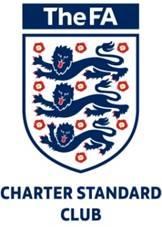 Gillingham Town Youth Football ClubDorset F.A. Club Affiliation Number U-DOR 0725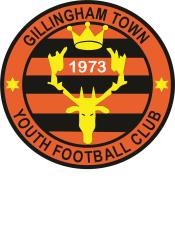 Age Group Team Name Manager Manager Contact Number Contact Number Email